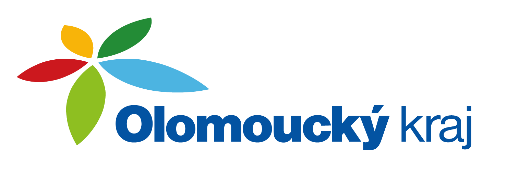 VÝBOR PRO ZDRAVOTNICTVÍUVZ/10/1/2023 Úvodschvalujeprogram 10. zasedání výboru Výsledek hlasování: Pro/13, Proti/0, Zdržel se/0UVZ/10/2/2023 Koncept rozvoje péče o osoby s duševním onemocněním v Olomouckém kraji v období 2023 – 2027bere na vědomíKoncept rozvoje péče o osoby s duševním onemocněním v Olomouckém kraji v období 2023 – 2027Výsledek hlasování: Pro/13, Proti/0, Zdržel se/0UVZ/10/3/2023 Jmenování hodnotící komise pro dotační program 10_04_Podpora stipendií poskytovatelů akutní lůžkové péče a psychiatrické akutní a následné lůžkové péčeschvalujesložení hodnotící komise pro dotační program Olomouckého kraje 10_04_Podpora stipendií poskytovatelů akutní lůžkové péče a psychiatrické akutní a následné lůžkové péče, a to pro dobu do konce tohoto volebního obdobíVýsledek hlasování: Pro/13, Proti/0, Zdržel se/0V Olomouci dne: 24. 5. 2023      ...……………………..……….MUDr. Marcela Škvařilová, Ph.D.        předseda výboruUsnesení 10. zasedáníVýboru pro zdravotnictvíZastupitelstva Olomouckého krajeze dne 24. 5. 2023